AanmeldingVanwege het grote aantal aanmeldingen op onze school hanteren wij een wachtlijst.Na het invullen van dit formulier ontvangt u een bevestiging in uw mail. Wanneer u geen bevestiging ontvangt neemt u dan contact met ons op.Correcte gegevens:Wij verzoeken u zelf zorg te dragen voor de correctheid van bovenstaande gegevens. Indien er wijzigingen plaatsvinden in de gegevens, wilt u dat dan (het liefst per e-mail) doorgeven aan de school?Hierbij verklaar ik/verklaren wij, dat bovenstaande gegevens naar waarheid zijn ingevuld en ga ik/gaan wij ermee akkoord dat deze informatie wordt opgenomen in de leerlingenadministratie.Ouder/verzorger 1	Ouder/verzorger 2Plaats en datum:	______________________	Plaats en datum:	_______________________Naam:  ______________________________	Naam:  ___________________________________________________________________	____________________________________Handtekening ouder/verzorger 1	Handtekening ouder/verzorger 2Aloysiusschool – Dupontplein 14 – 3817 DV  Amersfoort – 033 4617191 – a.vdhoven@kpoa.nlAanmeldformulier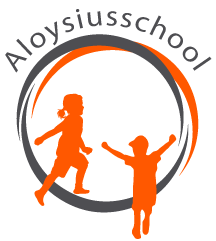 AloysiusschoolDupontplein 143817 DV  AmersfoortTel: 033-4617191www.aloysiusschool.nlAanmeldformulierAloysiusschoolDupontplein 143817 DV  AmersfoortTel: 033-4617191www.aloysiusschool.nl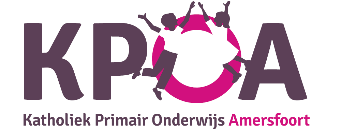 Schooljaar ___________ Datum ___________ Datum ___________Gegevens leerlingGegevens leerlingGegevens leerlingGegevens leerlingAchternaamTussenvoegselVoornaam/voornamenVoorletter(s)RoepnaamGeslachtM/VGeboortedatumGeboorteplaatsGeboortelandIn Nederland sinds1e Nationaliteit2e NationaliteitAdresTelefoonnummerPostcodeWoonplaatsBurgerservicenummerBroertje(s)/zusje(s)
naam en geboortedatumPlaats in de kinderrijVragenVragenZijn er bijzonderheden die van belang zijn?
(o.a. medicijngebruik, relevante ziektes)Heeft u het vermoeden dat extra ondersteuning nodig is en zo ja op welk gebied?Heeft u uw kind ook op een andere basisschool aangemeld?Ja / neeZo ja, welke basisschoolIs de Aloysiusschool uw eerste keus?Ja / neeOpmerkingen / vragenGegevens ouder(s)/verzorger(s)Gegevens ouder(s)/verzorger(s)Gegevens ouder(s)/verzorger(s)Gegevens ouder(s)/verzorger(s)Ouder/verzorger 1Ouder/verzorger 1Ouder/verzorger 1Ouder/verzorger 1Burgerlijke staatgehuwd  /  samenwonend  /  alleenstaand  /  co-ouderschapgehuwd  /  samenwonend  /  alleenstaand  /  co-ouderschapgehuwd  /  samenwonend  /  alleenstaand  /  co-ouderschapRelatie tot kindmoeder  /  vader  /  adoptieouder  /  pleegouder  /  voogdmoeder  /  vader  /  adoptieouder  /  pleegouder  /  voogdmoeder  /  vader  /  adoptieouder  /  pleegouder  /  voogdWettelijk gezagJa / neeJa / neeJa / neeFamilienaamTussenvoegselRoepnaamVoorletter(s)GeboortedatumGeboorteplaatsGeboortelandIn Nederland sinds1e Nationaliteit2e NationaliteitAdresMobiel nummerPostcodeWoonplaatsE-mailadresOuder/verzorger 2Ouder/verzorger 2Ouder/verzorger 2Ouder/verzorger 2Burgerlijke staatgehuwd  /  samenwonend  /  alleenstaand  /  co-ouderschapgehuwd  /  samenwonend  /  alleenstaand  /  co-ouderschapgehuwd  /  samenwonend  /  alleenstaand  /  co-ouderschapRelatie tot kindmoeder  /  vader  /  adoptieouder  /  pleegouder  /  voogdmoeder  /  vader  /  adoptieouder  /  pleegouder  /  voogdmoeder  /  vader  /  adoptieouder  /  pleegouder  /  voogdWettelijk gezagJa / neeJa / neeJa / neeFamilienaamTussenvoegselRoepnaamVoorletter(s)GeboortedatumGeboorteplaatsGeboortelandIn Nederland sinds1e Nationaliteit2e NationaliteitAdresMobiel nummerPostcodeWoonplaatsE-mailadres